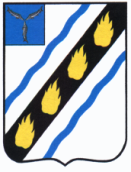 АДМИНИСТРАЦИЯСОВЕТСКОГО МУНИЦИПАЛЬНОГО РАЙОНАСАРАТОВСКОЙ ОБЛАСТИПОСТАНОВЛЕНИЕ от 02.11.2020   № 656р.п.СтепноеОб организации и проведении конкурса на лучшее новогоднее оформление объектов торговли, общественного питания и бытового обслуживания населения на территории Советского муниципального района 	В целях формирования позитивного имиджа торговой отрасли, создания праздничной атмосферы для жителей и гостей Советского муниципального района в предновогодние, новогодние и рождественские праздники, руководствуясь Уставом Советского муниципального района, администрация Советского муниципального района ПОСТАНОВЛЯЕТ: 	1. Организовать проведение конкурса на лучшее новогоднее оформление  объектов торговли, общественного питания и бытового обслуживания населения на территории Советского муниципального района с 1 по 21 декабря 2020 года.2. Утвердить:- положение о порядке проведения конкурса на лучшее новогоднее оформление объектов торговли, общественного питания и бытового обслуживания населения  на территории Советского муниципального района согласно приложению №1; 	- состав комиссии по проведению конкурса на лучшее новогоднее оформление объектов торговли, общественного питания и бытового обслуживания населения  на территории Советского муниципального района согласно приложению №2. 	3. Настоящее постановление вступает в силу со дня его  официального опубликования в установленном порядке.Глава  Советского муниципального  района                                                                  С.В. Пименов                       Попова Л.В.5-05-54                                                                                             Приложение №1                                                                                             к постановлению администрации                                                                                             Советского муниципального района                                                                                             От02.11.2020   № 656Положение о порядке проведения конкурса на лучшее новогоднее оформление  объектов торговли, общественного питания и бытового обслуживания населения на территории Советского муниципального районаОбщие положения	1.1. Настоящее положение определяет порядок организации и проведения конкурса на лучшее новогоднее оформление торгового объекта на территории Советского муниципального района (далее - конкурс).	1.2. Конкурс проводится в целях повышения имиджа потребительского рынка, совершенствования художественного оформления прилегающих территорий и фасадов  объектов торговли, общественного питания и бытового обслуживания населения в дни празднования Нового года и рождественских праздников, создания праздничного настроения у жителей  и гостей района.	1.3.Основные задачи конкурса:	- улучшение архитектурно-эстетического облика объектов торговли, общественного питания и бытового обслуживания населения в преддверии празднования новогодних и рождественских праздников;	- повышение уровня эстетической выразительности фасадов зданий торговых объектов и прилегающих к ним территорий;	- создание праздничной атмосферы для жителей и гостей района в предновогодние дни, новогодние и рождественские праздники;		- выявление лучших художественно-оформительских решений по новогоднему украшению предприятий, прилегающих к ним территорий,  определение лучших объектов торговли, общественного питания и бытового обслуживания населения.2. Организация и условия участия в Конкурсе		2.1. Конкурс проводится по группам участников, оказывающих населению следующие виды услуг: 	- розничная торговля; 		- общественное питание;		- бытовое обслуживание. 		2.2. В конкурсе принимают участие субъекты потребительского рынка и услуг, осуществляющие деятельность на территории Советского муниципального района, имеющие все нормативно-правовые и разрешительные документы, независимо от организационно-правовой формы собственности, и подавшие заявку на участие. 		2.3. Участие в конкурсе оформляется заявкой установленной формы (приложение №1 к Положению), скрепляется печатью предприятия и подписью руководителя, к заявке прилагаются фотографии объектов, оформленных в новогодней тематике.  Срок подачи заявки в отдел экономики, инвестиционной политики и муниципальных закупок Советского муниципального района - до 14 декабря 2020 года.          2.4. При подведении итогов конкурса  учитывается:	- наружное световое оформление (входная группа, фасад здания, витражи) с применением современных технологий, материалов, светотехнических средств, отвечающих нормам пожарной безопасности;	- декорирование деревьев, расположенных на прилегающей территории или  вблизи объекта, размещение снаружи элементов в виде фигур новогодних и сказочных персонажей;	- оформление зала посетителей, оборудование отдела или витрины с новогодним ассортиментом товаров;	- организация тематических выставок-продаж, дегустаций, проведение праздничных акций в течение декабря 2020 года.3. Организация проведения конкурса	    3.1. Организацию и проведение конкурса, а также организационно-техническое обеспечение деятельности по проведению конкурса на лучшее новогоднее оформление объектов торговли, общественного питания и бытового обслуживания на территории Советского муниципального района осуществляет отдел экономики, инвестиционной политики и муниципальных закупок.	    3.2. Конкурс проводится с 1 декабря по 21 декабря  2020 года.	    3.3. Участие в конкурсе бесплатное.4. Критерии оценки участников конкурса.	4.1.Система и критерии участников конкурса:5. Подведение итогов и награждение 	5.1. Подведение итогов конкурса осуществляет конкурсная комиссия, состав которой утвержден настоящим постановлением   (приложение №2 к Постановлению). 	Конкурсная комиссия рассматривает заявки, фотоматериалы и путем выезда на объекты (при необходимости) оценивает их (приложение №2 к Положению) по установленным настоящим Положением критериям.	5.2. Право решающего голоса имеет председатель комиссии.	5.3. Выезд конкурсной комиссии состоится 22 декабря 2020 года, подведение итогов конкурса состоится 23 декабря 2020 года.	5.4. Победителями  признаются участники конкурса, набравшие наибольшее количество баллов.	5.5. Участникам конкурса, набравшим наибольшее количество баллов, предусмотрено 3 призовых места.		5.6. Участники, признанные победителями конкурса, награждаются Почетными дипломами главы Советского муниципального района и денежными премиями в размере:	1 место – 10 000 рублей;	2 место – 7 000 рублей;	3 место – 5 000 рублей. 	Конкурсанты, принявшие активное участие в конкурсе, но не занявшие призовые места, поощряются Дипломами участника конкурса администрации Советского района.	5.7. Награждение победителей по итогам конкурса проводится не позднее 28 декабря 2020 года.   	5.8. Выплата денежного вознаграждения осуществляется из средств местного бюджета в рамках муниципальной программы «Развитие малого и среднего предпринимательства в Советском муниципальном районе на 2016 – 2020 годы».	5.9. Итоги конкурса оформляются протоколом и публикуются в районной газете «Заря», размещаются на официальном сайте Советского муниципального района.Верно: Руководитель аппарата                                                                    И.Е. Григорьева                                                                                               Приложение № 2                                                                                               к постановлению администрации                                                                                               Советского муниципального района                                                                                               от 02.11.2020   № 656Состав комиссиипо проведению конкурса на лучшее новогоднее оформление объектов торговли, общественного питания и бытового обслуживания населения на территории Советского муниципального районаВерно: Руководитель аппарата                                                                   И.Е. Григорьева                                                                                    Приложение № 1   к                                                                   Положению «О порядке проведения конкурса на лучшее оформление объектов торговли, общественного питания и  бытового обслуживания населения на  территории Советского муниципального                                                                                         района»От02.11.2020 № 656Заявкана участие в конкурсе на лучшее оформление объектов торговли, общественного питания и бытового обслуживания населения на территории Советского муниципального района 1. Наименование объекта потребительского рынка (сферы услуг) с указанием организационно-правовой формы: ____________________________________________________________________ ___________________________________________________________________  2.Местонахождение объекта ____________________________________________________________________ ____________________________________________________________________ 3.Руководитель предприятия (Ф.И.О.), контактный телефон ________________________________________________________________________________________________________________________________________ 4. Банковские реквизиты предприятия _______________________________________________________________________________________________________ Руководитель ____________________________________________ (подпись)М.П.Приложение № 2   к                                                                   Положению «О порядке проведения конкурса на лучшее оформление объектов торговли, общественного питания и  бытового обслуживания населения на  территории Советского муниципального                                                                                         района»от 02.11.2020 № 656Оценочный лист участника конкурса_____________________________________________________ИТОГО :  __________________№ п/пКритерии оценкиКоличество баллов1.Оформление по новогодней тематике фасада предприятия, витрин и входных групп0-102.Наличие наибольшего количества различных светотехнических элементов оформления фасада предприятия, витрин, входных групп, прилегающих территорий0-103.Оформление вывески дополнительной подсветкой с новогодним поздравлением0-104.Наличие новогодней атрибутики на прилегающей территории (оформление деревьев, размещение элементов в виде фигур новогодних и сказочных персонажей)0-105.Творческий подход0-106.Применение современных решений в художественно-оформительской деятельности предприятий, использование новейших дизайнерских концепций0-107.Создание комфортных условий для отдыха и развлечений0-108. Наличие новогодних скидок, промо акций 0-109.Иные мероприятия, способствующие повышению имиджа отрасли0-5Фролова Татьяна Алексеевна-заместитель главы администрации муниципального района по экономическим вопросам, председатель комиссии;.Варавкин Николай Николаевич-секретарь Муниципального Собрания Советского  муниципального района, заместитель председателя  комиссии;Попова Лариса Владимировна-главный специалист отдела экономики, инвестиционной политики и муниципальных закупок администрации Советского муниципального района, секретарь комиссии Члены комиссии:Аверченко ЭлинаОлеговна-начальник отдела промышленности, теплоэнергетического  комплекса, капитального строительства и  архитектуры, администрации Советского муниципального района;Батищева Светлана Алексеевна-главный редактор МУП редакция газеты «Заря» (по согласованию);Богомолова Светлана Ивановна-начальник отдела экономики, инвестиционной политики и муниципальных закупок администрации Советского муниципального района;Иванова Елена Владимировна-начальник отдела по молодежной политике, физкультуре и спорту и социальным вопросам администрации Советского муниципального района.№ п/пКритерии оценкиКоличество баллов1.Оформление по новогодней тематике фасада предприятия, витрин и входных групп0-102.Наличие наибольшего количества различных светотехнических элементов оформления фасада предприятия, витрин, входных групп, прилегающих территорий0-103.Оформление вывески дополнительной подсветкой с новогодним поздравлением0-104.Наличие новогодней атрибутики на прилегающей территории (оформление деревьев, размещение элементов в виде фигур новогодних и сказочных персонажей)0-105.Творческий подход0-106.Применение современных решений в художественно-оформительской деятельности предприятий, использование новейших дизайнерских концепций0-107.Создание комфортных условий для отдыха и развлечений0-108. Наличие новогодних скидок, промо акций 0-109.Иные мероприятия, способствующие повышению имиджа отрасли0-5